Prot.n. 1883/2016BANDO PER IL CONFERIMENTO DI INCARICHI DI INSEGNAMENTO PER L’A.A. 2016/2017DIPARTIMENTO DI SCIENZE DELLA FORMAZIONEVisto l’art. 23 della Legge n.240 del 30/12/2010;Vista la Legge 23 dicembre 1996, n. 662;Visto l’art. 1 comma 188 della Legge n. 266 del 23/12/2005;Visto il D.Lgs. 30 marzo 2001, n. 165;Vista la Legge 06 novembre 2012, n.190;Visto il D.Lgs. 14 marzo 2013, n. 33Visto il Regolamento per la chiamata, la mobilità, i compiti didattici, il conferimento di incarichi di insegnamento e di didattica integrativa, il rilascio di autorizzazioni per attività esterne dei Professori e Ricercatori in servizio presso Roma Tre;Vista la delibera del Consiglio del Dipartimento di Scienze della Formazione del giorno 27 aprile 2016;Tenuto conto del Decreto Interministeriale n. 313/2011;Accertato il completo utilizzo dell’impegno orario del personale docente afferente ai relativi settori scientifici disciplinari presso il Dipartimento di Scienze della Formazione dell’Università degli Studi Roma Tre interessati dal presente bando;Accertata la copertura finanziaria a valere sul Budget del Dipartimento,SI RENDE NOTOche il Consiglio di Dipartimento di Scienze della Formazione nell’ambito delle proprie disponibilità di bilancio, per sopperire a particolari e motivate esigenze didattiche mediante professionalità al momento non disponibili all’interno del Dipartimento e per garantire la necessaria innovazione dei Corsi di Studio e in particolare di quelli qui appresso indicati: Corso di Laurea in Scienze dell’Educazione; Corso di Laurea in Educatore Professionale di Comunità; Corso di Laurea in Formazione e Sviluppo delle Risorse Umane; Corso di Laurea Interclasse in Servizio Sociale e Sociologia; Corso di Laurea Magistrale Interclasse in Scienze Pedagogiche e Scienze dell’Educazione degli Adulti e Formazione Continua; Corso di Laurea Magistrale Interclasse in Coordinatore dei Servizi Educativi e dei Servizi Sociali, Corso di Laurea Magistrale in Scienze della Formazione Primaria, ha deliberato di dare mandato al Direttore del Dipartimento di Scienze della Formazione affinché provveda alla pubblicazione del presente Bando per il conferimento degli incarichi di insegnamento (elencati nell’allegato 1, parte integrante del presente bando) per l’Anno Accademico 2016/2017.Il presente bando è reso pubblico per via telematica mediante pubblicazione all’albo pretorio di Ateneo http://albopretorio.uniroma3.it e sul sito web del Dipartimento di Scienze della Formazione http://formazione.uniroma3.it/DidatticaBandi.aspxArt. 1 – Destinatari degli incarichiGli incarichi di insegnamento di cui sopra possono essere conferiti a:Professori di ruolo appartenenti ad altra Università.Ricercatori a tempo indeterminato ed altri soggetti di cui all’art. 6, comma 4, della Legge n. 240/2010, appartenenti ad altra Università.Soggetti in possesso di adeguati requisiti scientifici e professionali.Esperti di alta qualificazione in possesso di un significativo curriculum scientifico o professionale.Non possono essere conferiti incarichi di insegnamento di cui al presente bando:a) a dipendenti pubblici che non siano stati previamente autorizzati dall’Amministrazione di appartenenza prima della data iniziale prevista dal presente bando, anche se momentaneamente in congedo o in aspettativa;b) al personale delle Amministrazioni pubbliche che sia cessato per volontarie dimissioni dal servizio con diritto a pensione anticipata di anzianità ed abbia avuto rapporti di lavoro o impiego con l’Università degli Studi Roma Tre nei cinque anni precedenti a quello di cessazione dal servizio, nel caso di incarichi da conferire a titolo oneroso;c)  a soggetti esterni che abbiano un grado di parentela o di affinità, fino al quarto grado compreso, con un professore appartenente al Dipartimento o alla strutture didattica di riferimento che effettua il conferimento ovvero con il Rettore, il Direttore Generale o un componente del Consiglio di Amministrazione dell'Ateneo.Art. 2 – Compiti dei soggetti incaricatiI soggetti incaricati sono tenuti a rispettare il codice etico adottato dall’Università degli Studi Roma Tre e a svolgere tutte le attività previste dalla competente struttura didattica in relazione all’incarico di insegnamento a loro conferito, con particolare riferimento alle lezioni, esercitazioni e seminari; al ricevimento e all’assistenza agli studenti; alla partecipazione ad esami di profitto e ad esami di laurea previsti per l’intero anno accademico di riferimento del presente bando, nonché gli ulteriori e specifici impegni orari per l’orientamento, l’assistenza e il tutorato, la programmazione e l’organizzazione didattica e l’accertamento dell’apprendimento.L’espletamento delle predette attività dovrà essere assicurato anche oltre il termine di conclusione dei corsi, al fine di garantire agli studenti il completamento del corso accademico e degli esami di profitto e laurea, senza che ciò comporti alcun rinnovo tacito del rapporto.È compito del soggetto destinatario dell’incarico:a) stabilire e osservare un orario dedicato al ricevimento e all’assistenza agli studenti;b) compilare e sottoscrivere il registro delle lezioni, che deve essere consegnato al Direttore del Dipartimento di Scienze della Formazione entro sessanta giorni dal termine delle lezioni;c) registrare tempestivamente, utilizzando l’apposita procedura elettronica, gli esami sostenuti dagli studenti in ciascuna sessione.d) Il soggetto destinatario dell’incarico ha l’obbligo, prima dell’inizio delle lezioni, di inserire nei sistemi informatici di Ateneo le seguenti informazioni:programma dell’insegnamento in italiano e in inglesetesti adottatimodalità di erogazione valutazioneorario di ricevimentorecapiti telefonicicurriculum dell'attività didattica e scientifica.La prestazione dell’incaricato deve essere eseguita personalmente dal medesimo, il quale non potrà, quindi, avvalersi della collaborazione di assistenti, ausiliari o sostituti per svolgere le attività connesse.Il soggetto incaricato consente all’Università degli Studi Roma Tre l’eventuale pubblicazione dei lavori ed ogni altro utilizzo scientifico senza alcun onere da parte dell’Ateneo nell’ambito delle eventuali scoperte scientifiche conseguenti all’incarico conferito dall’Università degli Studi Roma Tre al quale abbia partecipato in qualità di vincitore della presente selezione.Per i soggetti incaricati di insegnamenti o moduli curriculari è prevista la partecipazione, con voto consultivo, agli organi collegiali delle strutture didattiche di riferimento (Collegio didattico). In tal caso il loro intervento non concorre ad integrare il numero legale richiesto per la validità dell’assemblea. È comunque esclusa la partecipazione in occasione delle deliberazioni relative ai posti di ruolo e al conferimento degli incarichi d’insegnamento.L’attività svolta non dà luogo a diritti in ordine all’accesso nei ruoli delle Università e degli Istituti di Istruzione Universitaria.Art. 3 – Procedura di selezioneNel rispetto del codice etico adottato dall’Ateneo, al fine di effettuare la valutazione comparativa delle domande dei candidati, il Collegio didattico, nel caso in cui pervengano più candidature, nomina una Commissione che procederà alla valutazione dei curricula nel rispetto dei criteri previsti nel bando.Qualora per la selezione del candidato per l’attività d’insegnamento messa a bando sia presentata un’unica domanda di partecipazione, questa sarà valutata da una Commissione nominata dal Collegio didattico. La struttura conferente può non attribuire l’incarico qualora ritenga che il profilo dei candidati non soddisfi, in modo adeguato, i fabbisogni didattici richiesti o comunque l’insegnamento non venga attivato.Ultimata la procedura valutativa, viene formulata la graduatoria dei candidati idonei. Le graduatorie hanno validità esclusivamente per l’anno accademico per il quale si è svolta la selezione e pubblicata sul sito del Dipartimento.In caso di rinuncia o di risoluzione del rapporto nel corso dell’anno accademico, l’incarico può essere conferito ad altro idoneo, secondo l’ordine di graduatoria.Per la procedura oggetto del presente bando verranno presi in esame i titoli attinenti ai contenuti specifici della disciplina oggetto del concorso.La struttura conferente deve assicurare la pubblicità degli atti della valutazione ed il rispetto del codice etico adottato dall’Ateneo.Ai fini della selezione verranno valutati i seguenti titoli:a - 	Tipo di laurea completa di indicazione della votazione conseguita.b -	Diploma post laurea e/o dottorato di ricerca congruente con il s.s.d. dell’insegnamento bandito.c - 	Attività di ricerca e sua congruenza rispetto all’insegnamento richiesto.d - 	Scuole di specializzazione, corsi di perfezionamento, Master.e -	Dottorato di ricerca.f - 	Compimento di cicli di studio o di ricerca finanziati da borse (post- dottorato, ecc.). g - 	Collaborazione a corsi di insegnamento universitari. h -	Precedenti incarichi di insegnamento per contratto presso Università.i - 	Attività didattica presso altre Istituzioni di formazione.l - 	Ricerche scientifiche.m - 	Altre qualifiche scientifiche e/o tecnico-professionali conseguite congruenti rispetto all’insegnamento richiesto.n - 	Pubblicazioni scientifiche.o- 	Attività didattica già svolta dal candidato quale titolare del medesimo incarico di insegnamento nell’A.A. precedente.Il possesso del titolo di dottore di ricerca, ovvero di titoli equivalenti conseguiti all'estero, costituisce titolo preferenziale ai fini dell'attribuzione dei predetti contratti.Art. 4 – Tipologie contrattuali, durata, trattamento assicurativo e previdenzialeGli incarichi di insegnamento e di didattica integrativa, gratuiti o retribuiti, individuati dal presente bando sono conferiti:per affidamento, quando si tratti di professori e ricercatori a tempo indeterminato di ruolo appartenenti al sistema universitario;con contratto di diritto privato sottoscritto dal Rettore per tutti i restanti soggetti.L’eventuale conferimento per contratto  non dà luogo a diritti in ordine  all’accesso  nei ruoli delle Università e degli  Istituti di istruzione universitaria.Nel caso in cui i predetti soggetti siano legati da un rapporto di lavoro subordinato con una pubblica amministrazione dovranno far pervenire all’Ateneo, prima dell’inizio delle attività come previste dal presente Bando, apposito nulla osta rilasciato e protocollato dall’amministrazione di appartenenza ovvero comunicazione protocollata dall’Amministrazione di appartenenza, qualora quest’ultima preveda la semplice comunicazione per la tipologia di incarichi oggetto del presente Bando, ai sensi della normativa vigente.L’Ateneo provvede, limitatamente al periodo di svolgimento dell’attività conferita, alla copertura assicurativa obbligatoria contro gli infortuni e alla responsabilità civile verso terzi.Ai contratti di cui al presente regolamento si applicano le disposizioni previste dall’art. 2 commi 26 e seguenti della L. 335/95 e successive modifiche e integrazioni in materia previdenziale.Art. 5 – CompensoIl trattamento economico relativo all’incarico verrà liquidato, previa verifica del corretto adempimento, in un’unica soluzione al termine della prestazione riferita a ciascun anno accademico.Il pagamento è in ogni caso subordinato alla verifica delle seguenti condizioni: sia stata effettuata la valutazione della didattica del corso; sia stato compilato e consegnato il registro delle lezioni (nel caso di contratti di didattica integrativa  relazione conclusiva delle attività da parte del titolare del Corso entro 60 giorni dalla fine del contratto come prevista dal bando)Il trattamento economico è stato individuato dal Dipartimento di Scienze della Formazione sulla base del Decreto Interministeriale n. 313/2011, che stabilisce i parametri per la determinazione del trattamento economico spettante ai titolari dei contratti di cui all’art. 23, comma 2, della Legge n.240/2010 e sarà commisurato all’importo orario di Euro 50,00 (Compenso comprensivo degli oneri a carico dell’amministrazione); il compenso si intende riferito alle ore di didattica frontale o nei canali in teledidattica, alle ore di didattica on-line.Art. 6 – Presentazione delle domande: termini e modalitàLe domande, redatte in carta libera e in conformità allo schema allegato (All. 2 – Domanda di partecipazione) devono pervenire presso la Segreteria del Corso di Studio di pertinenza o presso l’Ufficio di Direzione di Dipartimento (via Milazzo 11B) entro e non oltre il 21 giugno 2016, ore 12,00.A tal fine gli uffici preposti effettueranno i seguenti orari di ricevimento: LUN.-VEN. ore 10-13. Il personale interno ed esterno al sistema universitario dovrà compilare dettagliatamente il modulo di domanda All.2 e allegare alla domanda i seguenti documenti: a) curriculum dell'attività didattica e scientifica;b) l'elenco delle pubblicazioni; c) eventuale copia della richiesta di nulla osta presentata all'amministrazione di provenienza ai sensi dell’art. 53 del D.Lgs. 165/2001.d) programma da svolgere nell’anno accademico 2016-2017, redatto anche in lingua inglese;e) copia del documento di identità.Nella domanda il/la candidato/a, consapevole della responsabilità penale in caso di dichiarazioni mendaci, ai sensi del D.P.R. 445/2000 deve dichiarare: cognome e nome, data e luogo di nascita, la residenza, con indicazione della via, del numero civico, della città, della provincia e del codice di avviamento postale, codice fiscale, recapiti telefonici e e-mail.Nella domanda il/la candidato/a dovrà inoltre dichiarare, sempre ai sensi del D.P.R. 28/12/2000, n. 445, di non trovarsi in alcuna delle situazioni di incompatibilità di cui all’art. 13 del D.P.R. 382/80 e ss.mm.ii.Gli aspiranti dovranno dichiarare inoltre se siano dipendenti di amministrazioni pubbliche e, in caso affermativo, dovranno comunicare la PEC valida del proprio ente di appartenenza, al fine di consentire le comunicazioni obbligatorie inerenti l’iter autorizzativo o di comunicazione degli incarichi da parte dell’Ateneo all’Amministrazione di appartenenza, nel caso in cui l’aspirante risulti vincitore della selezione.I requisiti fissati per aspirare al conferimento dell’incarico di insegnamento dovranno essere posseduti alla data stabilita come termine ultimo per la presentazione della domanda.Al modulo di domanda dovrà essere allegato il curriculum dell'attività didattica e scientifica che andrà compilato dettagliatamente e avrà valore di autocertificazione. Non dovrà quindi essere allegato alcun documento originale né alcuna pubblicazione a stampa. Solo nel caso in cui il richiedente abbia già svolto contratti di insegnamento presso il Dipartimento o altri Dipartimenti/Facoltà di Università italiane è obbligatorio allegare un resoconto dettagliato delle attività didattiche svolte in un massimo di 3 pagine formato A4.L’Amministrazione si riserva la facoltà di procedere ad idonei controlli sulla veridicità delle dichiarazioni rilasciate nella domanda.Il nome del candidato al quale la commissione di valutazione avrà attribuito l’insegnamento verrà comunicato al Direttore di Dipartimento che provvederà a comunicare i risultati al Consiglio di Dipartimento e, successivamente, predisporrà la pubblicazione dell’esito della selezione e del relativo vincitore del presente bando sul sito internet http://formazione.uniroma3.it/La pubblicazione sul sito web ha valore di comunicazione ufficiale a tutti i candidati che hanno presentato domanda di conferimento di incarico di insegnamento. Pertanto, non sono previste comunicazioni né telefoniche né al domicilio dei candidati.Il candidato vincitore della selezione dovrà presentarsi personalmente per la firma del contratto entro e non oltre 5 giorni antecedenti l’inizio delle attività previste dal presente bando presso l’Area del Personale – Divisione Lavoro Autonomo e Assimilato – Ufficio Contratti di Docenza e Missioni – 5° piano, stanza: 5.09, sita in Via Gabriello Chiabrera n. 199 – C.A.P.: 00145 – Roma per la formalizzazione del rapporto e gli adempimenti di Legge.L’ufficio Contratti di Docenza e Missioni rispetterà i seguenti orari per poter consentire la sottoscrizione della documentazione di rito:il Lunedì: dalle ore 10.00 alle ore 12.30dal Martedì al Giovedì: dalle ore 10.00 alle ore 12.30 e dalle ore 14.30 alle ore 16.00Il candidato vincitore della selezione riceverà una mail da parte di contratti@uniroma.it con indicazione della documentazione da presentare alla sottoscrizione del contratto e una mail da parte dell’Area Servizi Informativi asi@uniroma3.it contenente l’account di dominio, qualora il soggetto non ne fosse in possesso.La mancata presentazione del soggetto vincitore della selezione entro il termine indicato e senza giustificato motivo sarà considerata quale rinuncia e si procederà alla convocazione del successivo candidato risultato idoneo come da graduatoria.L’incarico viene meno a seguito della presa di servizio del professore o del ricercatore di ruolo assegnatario dell’insegnamento come carico didattico istituzionale e la corresponsione del compenso sarà rapportata al periodo di prestazione effettuata.  In caso di assunzione dell’incaricato come professore o ricercatore di ruolo, l’incarico conferito sarà ridefinito nell’ambito del rispettivo carico didattico istituzionale.I soggetti individuati come destinatari del contratto o dell’affidamento sono tenuti a dare tempestiva comunicazione per iscritto (anche via fax al n 0657339527) al Direttore del Dipartimento di Scienze della Formazione in caso di:a) rinuncia all’insegnamento per motivi sopraggiunti ed eccezionali;b) passaggio ad altro ente/trasformazione in corso d’anno del proprio rapporto di lavoro/ collocamento in quiescenza;c) stato di gravidanza con indicazione del periodo di astensione obbligatoria,tramite l’apposita modulistica presente nel sito dell’Area del Personale (http://host.uniroma3.it/uffici/personale/index.php). L’Università non si assume alcuna responsabilità in caso di mancata comunicazione di tali informazioni da parte dell’assegnatario dell’insegnamento.Ai sensi della Legge 7 agosto 1990, n. 241, il Responsabile del Procedimento di cui al presente Bando di Selezione è la prof. Lucia Chiappetta Cajola.Roma, 8 giugno 2016Data pubblicazione Albo Pretorio: 8 giugno 2016(http://albopretorio.uniroma3.it) Il Direttore del Dipartimento di Scienze della Formazione       (Prof. Lucia Chiappetta Cajola)Allegati: 	1) elenco delle discipline messe a bando,	2) schema per la domanda di partecipazione,	3) informativa sulla privacy.OMISSISRettificaVista la sopravvenuta disponibilità di personale interno per il completamento del proprio carico didattico viene meno la necessità di coprire mediante affidamento gli insegnamenti di:Data pubblicazione Albo Pretorio: ___________(http://albopretorio.uniroma3.it) 	Il Direttore	(Prof. Lucia Chiappetta Cajola)DIPARTIMENTO DI SCIENZE DELLA FORMAZIONEelenco delle discipline messe a bando conferimento incarichi di insegnamento A.A.2016-2017CORSO DI LAUREA IN SCIENZE DELL’EDUCAZIONE CdL SDECorso di Laurea del Collegio didattico in Scienze dell'EducazioneVia Milazzo, 11 B - II piano stanza 21Coordinatore del Corso di laureaProf. Massimiliano FiorucciSegreteria didattica del Cdl in Scienze dell'Educazione Responsabile: Dott. Isabella FalcettiDott. Maura AlisiTel. 06.5733.9314; Orario ricevimento in presenza: Lunedì, Mercoledì 10.00-12.00; Giovedì 14.30-16.30.Modalità Convenzionale Per gli incarichi relativi all’insegnamento di Tirocinio i candidati dovranno possedere un'approfondita conoscenza del sistema dei servizi educativi e socio-educativi del territorio ed essere in grado di orientare gli studenti del Corso di Laurea nella scelta delle sedi in cui svolgere il loro tirocinio ed accompagnarli nel loro percorso di tirocinio. Potrà costituire titolo preferenziale un'esperienza diretta nel campo dei servizi educativi ed eventualmente nell'ambito della consulenza.Modalità Teledidattica Per gli incarichi relativi alla modalità in teledidattica costituirà titolo preferenziale, ai fini dell’attribuzione del contratto oggetto del presente bando, l’eventuale esperienza didattica svolta in modalità telematica attraverso l’utilizzo di piattaforme e-learning. CORSO DI LAUREA IN EDUCATORE PROFESSIONALE DI COMUNITA’Corso di Laurea in Educatore Professionale di Comunità cl. L19 (EPC) Via Milazzo 11 B - II pianoCoordinatore del Corso di Laurea in EPCProf. Paolo ImparaSegreteria didatticaResponsabile: Sig.ra Anna Consuelo Ercolidott. Valentina Cozzi
Tel. 06.5733.9416 - 9321Orario ricevimento: Martedì 14.30-16.30; Mercoledì e Giovedì 10.00-12.00
Corso di Laurea in Formazione e Sviluppo delle Risorse UmaneCorso di Laurea in Formazione e Sviluppo delle Risorse Umane (FSRU)
Via Milazzo 11 BI piano - stanza n. 8Coordinatore del Corso di LaureaProf. Antonio Cocozza
Riceve il venerdì dalle 10 alle 12, stanza 4.1, 4° piano, via Milazzo 11 B Segreteria didatticaSig.ra Patrizia ZarattiTel. 06.5733.9385 Orario di ricevimento: Lunedì, Mercoledì, Venerdì 10.00-12.00; Martedì 14.30-16.30Corso di Laurea Interclasse in Servizio Sociale e SociologiaCoordinatore del Corso di Laurea triennale in Servizio Sociale (SerSS L39) e Sociologia (SerSS L40)Prof. Marco BurgalassiSegreteria didattica Corso di Studio in Servizio Sociale (Classe L 39) Via Milazzo 11 BI piano - stanza 1.09Responsabile: Dott. Maria Carmela Brandi Tel. 06.5733.9339 
Orario ricevimento dal: Martedì, Mercoledì e Giovedì ore 10.00-12.00Corso di Laurea in Sociologia (L 40) Segreteria didatticaVia Milazzo 11 B - I pianoResponsabile: Sig.ra Angela CassatellaTel. 06.5733.9343 
Orario di ricevimento: Martedì, Mercoledì e Giovedì 10.00-12.00Per i contratti delle discipline linguistiche (L-LIN/12 e L-LIN/04) è richiesto che il docente abbia una competenza specifica nell’ambito delle discipline sociali, con esperienza di traduzione e conoscenza del linguaggio delle scienze sociali. Costituisce titolo preferenziale la condizione di madrelingua.Il possesso della abilitazione alla professione di assistente sociale e l'iscrizione all'albo dell'ordine degli assistenti sociali e una maturata esperienza nel settore sono requisiti essenziali per l'attribuzione di contratti nelle seguenti discipline del corso di laurea in Servizio Sociale: Principi e fondamenti del servizio sociale, Metodi e tecniche del servizio sociale I, Metodi e tecniche del servizio sociale II, Laboratorio di tirocinio, Documentazione e scrittura di servizio sociale, Tecniche e strumenti professionali, Laboratorio professionalizzante su “I servizi sociali nell’area della giustizia”.Considerato lo specifico rilievo che tali discipline rivestono per il corso di laurea, coloro i quali hanno attribuito il contratto di insegnamento sono tenuti ad attenersi ai seguenti obiettivi formativi: Corso di Laurea Magistrale Interclasse in Scienze Pedagogiche e Scienze dell’Educazione degli adulti e formazione continuaCorso di Laurea Magistrale Interclasse in Scienze Pedagogiche LM 85-Scienze dell’Educazione degli Adulti e Formazione Continua LM 57 (SPE-SEAFC)Coordinatore
Prof. Giuditta Alessandrini
cell. 366 5721 168
Segreteria didattica
Via Milazzo 11 B - I piano - Stanza 1.12
Dott. Maddalena Capobianco
Tel. 06.5733.9556 
Orario di ricevimento: lunedì dalle 11.00 alle 13.00; martedì dalle 15.00 alle 16.30; mercoledì dalle 11.00 alle 13.00.Corso di Laurea Magistrale Interclasse in Coordinatore dei Servizi educativi e dei servizi socialiCoordinatore del Corso di Laurea Magistrale Interclasse in Educatore Professionale Coordinatore dei Servizi Educativi (LM 50) e Management delle Politiche e dei Servizi Sociali (LM 87)Prof. Carlo Felice CasulaSegreteria didattica del Corso di Laurea Magistrale interclasse in Educatore Professionale Coordinatore dei Servizi Educativi cl. LM50 (EPCM)
Responsabile: Sig.ra Anna Consuelo Ercolidott. Valentina Cozzi
Tel. 06.5733.9416 - 9321 Orario ricevimento: Martedì 14.30-16.30; Mercoledì e Giovedì 10.00-12.00
Segreteria didattica del Corso di Laurea Magistrale Management delle Politiche e dei Servizi Sociali (LM 87)Responsabile: Dott. Maria Carmela Brandi Tel. 06.5733.9339 Orario ricevimento: Martedì, Mercoledì e Giovedì ore 10.00-12.00Il possesso della abilitazione alla professione di assistente sociale e l'iscrizione all'albo dell'ordine degli assistenti sociali e una maturata esperienza nel settore sono requisiti essenziali per l'attribuzione di contratti nelle seguenti discipline del Corso di Laurea Interclasse in Coordinatore dei Servizi Educativi e dei Servizi Sociali- Laurea in Management delle politiche e dei servizi sociali LM87.Considerato lo specifico rilievo che tali discipline rivestono per il corso di laurea, coloro i quali hanno attribuito il contratto di insegnamento sono tenuti ad attenersi ai seguenti obiettivi formativi:CORSO DI LAUREA MAGISTRALE IN SCIENZE DELLA FORMAZIONE PRIMARIA (LM 85 bis)Sede Corsi di Laurea in Scienze della Formazione PrimariaVia Ostiense, 139CoordinatoreProf. Paola PerucchiniSegreteria didatticaResponsabile: Francesca SpinaTel. 06.5733.4003Orario di ricevimento: lunedì 14.30-15.30; mercoledì 10.00-12.30; giovedì 10.00-12.30Periodo contrattuale Il periodo contrattuale sarà:1/10/2016- 31/03/2018 per insegnamenti annuali,1/10/2016- 31/03/2018 per insegnamenti che hanno il periodo di lezione nel 1° semestre,1/03/2017- 31/03/2018 per insegnamenti che hanno il periodo di lezione nel 2° semestre.Obblighi del docente vincitore, a pena decadenza dall’incaricoI docenti incaricati degli insegnamenti hanno l’obbligo, prima dell’inizio delle lezioni, di inserire nei sistemi informatici di Ateneo le seguenti informazioni:programma dell’insegnamento in italiano e in inglesetesti adottatimodalità di erogazione valutazioneorario di ricevimentorecapiti telefonicicurriculum dell’attività didattica e scientificaPresentazione delle domande termini e modalitàLe domande, redatte in carta libera ed in conformità dello schema allegato (All. 2) devono pervenire presso  del Corso di Laurea o presso l’Ufficio di Direzione di Dipartimento (via Milazzo 11A/B). A tal fine gli uffici preposti effettueranno i seguenti orari di ricevimento: LUN.-VEN. ore 10-13. La domanda dovrà essere presentata, pena la nullità dell’atto, sull’apposito modulo allegato al presente Avviso e, completa della documentazione richiesta, entro e non oltre il 21 giugno 2016 ore 12,00. La domanda dovrà essere consegnata a mano negli orari su indicati o inviata via fax al n. 0657339527 o inviata mediante Posta Elettronica Certificata (PEC) esclusivamente all’indirizzo didattica.scienzeformazione@ateneo.uniroma3.it purché l’autore sia identificato ai sensi dell’art. 65 del D. Lgs. 7 marzo 2005 n. 82 “Codice dell’Amministrazione Digitale”.Roma, 8 giugno 2016Data pubblicazione Albo Pretorio: 8 giugno 2016v(http://albopretorio.uniroma3.it) Il Direttore(Prof. Lucia Chiappetta Cajola)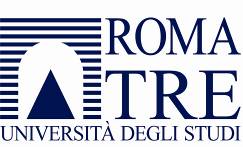 Dipartimento di Scienze della FormazioneC.d.L.InsegnamentoS.S.D.CFUOre di didattica frontalePeriodo di svolgimentoSERSS-L39/40Lingua inglese IIL-LIN/12366II semestre (marzo-maggio)FSRUPedagogia sperimentale - base -M-PED/04636I sem. (ottobre-dicembre)C.d.L.InsegnamentoS.S.D.CFUOre di didattica frontalePeriodo di svolgimentoSDEBibliografia e biblioteconomiaM-STO/08636 I semestre (ottobre - dicembre)SDEDocimologia - moduloM-PED/04318I semestre (ottobre - dicembre)SDEEsteticaM-FIL/04636 II semestre (marzo-maggio)SDEIstituzioni di diritto pubblico e politiche territorialiIUS/09636II semestre (marzo-maggio)SDELingua ingleseL-LIN/12954 I e II semestre (marzo-maggio)SDEMetodi e tecniche di scrittura in educazione - moduloM-PED/04318II semestre (marzo-maggio)SDEPsicologia dell’adolescenzaM-PSI/04636 II semestre (marzo-maggio)SDETirocinio can A/LLETT.E 1060II semestre (marzo-maggio)SDETirocinio can M/ZLETT.E 1060II semestre (marzo-maggio)C.d.S.DisciplinaSettoreCFUOre di didattica frontalePeriodo di svolgimentoSDEEsteticaM-FIL/04636I semestre (ottobre –dicembre)SDELingua inglese - moduloL-LIN/12318 II semestre (marzo-maggio)SDEStoria contemporanea - moduloM-STO/04318 II semestre (marzo-maggio)C.d.L.InsegnamentoSSDCFUOre di didattica frontalePeriodo di svolgimento dell’attività didattica frontaleEPCFilosofia dell’educazioneM-PED/01954I semestre (ottobre - dicembre)EPCLegislazione minorileIUS/09636II semestre (marzo-maggio)EPCTutela delle libertà individuali e dei diritti socialiIUS/09636II semestre (marzo-maggio)EPCLa famiglia nella CostituzioneIUS/09636I semestre (ottobre - dicembre)EPCLingua inglese per l’educatore professionaleL-LIN/12636II semestre (marzo-maggio)EPCAmbiti espressivi e comunicativi delle tecniche educative nell’organizzazione dello spettacoloL-ART/07954I+II semestre (ottobre -maggio)EPCTeatro d’animazione come servizio alla personaL-ART/06954I+II semestre (ottobre -maggio)EPCStoria della filosofia anticaM-FIL/07636I semestre (ottobre - dicembre)EPCDiagnostica medica e socialeMED/36636II semestre (marzo-maggio)EPCTirocinio II annoLETT. E1272I+II semestre (ottobre -maggio)EPCScienze tecniche mediche e applicateMED/50636II semestre (marzo-maggio)EPCMedicina preventiva, riabilitativa e socialeMED/42636I semestre (ottobre - dicembre)EPCLudoteconomia e progettazione delle istituzioni di diritto pubblico e privatoIUS/08636II semestre (marzo-maggio)EPCTirocinio III annoLETT. E1378I+II semestre (ottobre -maggio)CdL INSEGNAMENTOS.S.D.CFUORE DI DIDATTICA FRONTALEPERIODO DI SVOLGIMENTO DELL’ATTIVITA’ DIDATTICA FRONTALE FSRUStoria della filosofiaM-FIL/06954I e II sem. (ottobre-maggio)FSRUPolitica economica e gestione delle risorse umaneSECS-P/02954I e II sem. (ottobre-maggio)FSRUDiritto regionale e degli enti localiIUS/09636II sem. (marzo-maggio)FSRUMetodologie e tecniche per l’orientamento degli adultiSPS/09636I sem. (ottobre-dicembre)FSRUPedagogia sperimentale - base -M-PED/04636I sem. (ottobre-dicembre)FSRUInformatica e competenze multimedialiINF/01636I sem. (ottobre-dicembre)FSRULab. “Bilancio delle competenze”SPS/09318II sem. (marzo-maggio)FSRULab. “Apprendimento organizzativo” SPS/09318I sem. (ottobre-dicembre)FSRULab. “Strumenti di Empowerment nelle organizzazioni” SPS/09318I sem. (ottobre-dicembre)FSRULab. “Formazione e sviluppo organizzativo” M-PED/01318II sem. (marzo-maggio)C.d.L.InsegnamentoSSDOre di didattica frontaleCFUperiodo di svolgimento dell’attività didattica frontaleSERSS-L39Principi e fondamenti del servizio socialeSPS/07366I semestre (ottobre - dicembre) SERSS-L39Laboratorio di tirocinio LETT.E 183I + II semestre (ottobre - dicembre) SERSS-L39Metodi e tecniche del servizio sociale ISPS/07549I+II semestre (ottobre -maggio)SERSS-L39Metodi e tecniche del servizio sociale IISPS/07549I+II semestre (ottobre -maggio)SERSS-L39Tirocinio ISPS/07549I+II semestre (ottobre -maggio)SERSS-L39Tirocinio IISPS/07549I+II semestre (ottobre -maggio)SERSS-L39Medicina socialeMED/42366II semestre (marzo-maggio)SERSS-L39Documentazione e scrittura di servizio socialeSPS/07366II semestre (marzo-maggio)SERSS-L39Tecniche e strumenti professionaliSPS/07366I semestre (ottobre - dicembre)SERSS-L39Laboratorio professionalizzante su “I servizi sociali nell’area della giustizia”SPS/07183II semestre (marzo-maggio)SERSS-L39/40Sociologia della devianzaSPS/12366II semestre (marzo-maggio)SERSS-L39Diritti sociali e dimensione etica nella relazione d’aiutoIUS/09366II semestre (marzo-maggio)SERSS-L39/40Sociologia delle relazioni etnicheSPS/07366II semestre (marzo-maggio)SERSS-L39/40Laboratorio di Etica socialeM-FIL/03183II semestre (marzo-maggio)SERSS-L39/40InformaticaINF/01366I semestre (ottobre - dicembre)SERSS-L39/40Welfare e cittadinanza socialeSPS/07366I semestre (ottobre - dicembre)SERSS-L39/40Lingua inglese IIL-LIN/12366II semestre (marzo-maggio)SERSS-L39/40Lingua franceseL-LIN/04366II semestre (marzo-maggio)SERSS –L40Sociologia corso avanzatoSPS/07549II semestre (marzo-maggio)Insegnamentiobiettivi formativiPrincipi e fondamenti del servizio sociale I principi ispiratori. I modelli teorici ed operativi del/nel servizio sociale; la genesi storica, sociale e giuridica della professione di assistente sociale; l’oggetto, le finalità, le funzioni, la collocazione istituzionale; la dimensione deontologica della/nella professione. La costruzione dell’identità professionale, le implicazioni di natura deontologica, oltreché metodologico-processuale, con “l’agire” nella prassi. Il Servizio Sociale professionale in rapporto ai nuovi bisogni, i processi di esclusione e di inclusione sociale, la personalizzazione ed umanizzazione dell’intervento, i diritti e l’esigibilità degli stessi, nell’ottica dell’unicità della persona, dell’autonomia della stessa, della soggettività e della responsabilità. La cultura professionale come veicolo di crescita sociale e civile.Metodi e tecniche del servizio sociale I Il servizio sociale professionale: definizioni e concetti di base della professione, i mandati e le responsabilità, verso la comunità, l’individuo e la famiglia, i gruppi, le organizzazioni istituzionali e le agenzie sociali del terzo settore e del volontariato. il rapporto tra teoria e prassi nel servizio sociale. La logica progettuale nel servizio sociale, la metodologia del processo d’aiuto, gli elementi caratterizzanti e le fasi metodologiche. Accoglienza e presa in carico dei bisogni comunitari. La complessità sociale, i processi di integrazione e la prospettiva del servizio sociale professionale. Attivazione, implementazione, gestione delle risorse comunitarie (istituzionali e non).Metodi e tecniche del servizio sociale II Il ruolo professionale nel sistema dei servizi. Accoglienza e presa in carico delle problematiche della persona e del contesto di riferimento (famiglia, gruppo di appartenenza, rete sociale, ecc.). Analisi e valutazione dei bisogni e delle risorse della persona, delle sue relazioni personali, sociali e ambientali. Gli strumenti e le tecniche professionali (colloquio, visita domiciliare, documentazione professionale, ecc.). Il lavoro di rete e con la rete di riferimento.Laboratorio di tirocinio Il laboratorio è introduttivo allo svolgimento delle attività di tirocinio del II e del III anno la frequenza al laboratorio è obbligatoria e impegna ad una partecipazione attiva.Documentazione e scrittura di servizio socialeIl corso intende stimolare una riflessione teorico-pratica e proporre una simulazione applicativa sulla documentazione professionale (cartella sociale, relazioni scritte, eccetera) e sulla funzione di una scrittura adeguata sotto il profilo tecnico.Tecniche e strumenti professionaliIl corso intende far approfondire le tecniche e i principali strumenti dell’azione professionale (il colloquio, la visita domiciliare, ecc) Laboratorio professionalizzante su “I servizi sociali nell’area della giustizia” Il laboratorio intende stimolare una riflessione e proporre una simulazione operativa sull’uso della normativa di settore nella concreta attività professionale. Il laboratorio impegna gli studenti ad una partecipazione attiva.CdLMInsegnamentos.s.d.CFUOre di diattica frontalePeriodo di svolgimento dell’attività didattica frontaleSEAFC LM 57Le fonti dell’educazione degli adulti (Seminario)M-PED/04318II semestre (marzo-maggio)SEAFC LM 57La competenza alfabetica degli adulti (LAB)M-PED/04318II semestre (marzo-maggio)SEAFC LM 57Organizzazione aziendale e formazione continuaSECS-P/10636II semestre (marzo-maggio)SEAFC LM 57SPE LM 85Metodologie della formazione professionale (LAB)SPS/09636I semestre (ottobre - dicembre)SPE LM 85Storia e storiografia dell’età modernaM-STO/02636II semestre (marzo-maggio)SPE LM 85Teoria dell’oggetto esteticoM-FIL/04636I semestre (ottobre - dicembre)SPE LM 85Lingua, cultura e istituzione dei paesi di lingua IngleseL-LIN/10636I semestre (ottobre - dicembre)SEAFC LM 57SPE LM 85Psicologia clinica e gestione dello stressM-PSI/08636I semestre (ottobre - dicembre)CdLInsegnamento.S.S.DC.F.U.Ore di didattica frontaleperiodo di svolgimento dell’attività didattica frontaleLM50-87Diritto regionale e degli enti localiIUS/091272Ottobre/maggioLM50-87Organizzazione aziendaleSECS-P/101272Ottobre/maggioLM50Attività coordinative di supervisione del tirocinioLETT.E 848Ottobre/maggioLM50Medicina legale MED/44636Marzo/maggioLM50Medicina del lavoroMED/44636Marzo/maggioLM50GnoseologiaM-FIL/01636Marzo/maggioLM50SemioticaM-FIL/05636Marzo/maggioLM87Progettazione e valutazione nei servizi socialiSPS/07636Ottobre/maggioLM87Teorie e pratiche della cittadinanza attivaSPS/11636Marzo/maggioLM87Modelli e strumenti per la gestione dei servizi alla personaSPS/09636Marzo/maggioLM87Lab Pratica di progettazioneSPS/07318Marzo/maggioLM87Lab Analisi valutativa di un servizio socialeSPS/07318Marzo/maggioLM87Lab Identità culturali e religioseSPS/07318Marzo/maggioLM87Lab per la preparazione all’esame di abilitazione per la professione di assistente sociale Albo A.SPS/07318Marzo/maggioLM87Sociologia del diritto e della devianzaSPS/12636Marzo/maggioLM87Laboratorio su “La ricerca e il servizio sociale”SPS/07318Ottobre/maggioLM87Attività di Stage1060Ottobre/maggioLM87Lab La programmazione sociale nel LazioSPS/07318Marzo/maggioDisciplineobiettivi formativiLab per la preparazione all’esame di abilitazione per la professione di assistente sociale Albo A.Il laboratorio si prefigge di fornire agli studenti del secondo anno conoscenze aggiuntive e indicazioni di percorsi di studio al fine di poter affrontare con successo, dopo il conseguimento della laurea, le prove dell’esame di abilitazione alla professione di assistente sociale Albo A.Negli incontri di laboratorio saranno previste simulazioni delle prove scritte e orali anche al fine di acquisire competenze sulla gestione dei tempi previsti per la loro elaborazione.Modelli e strumenti per la gestione dei servizi alla personaIl corso intende fornire conoscenze sulle forme giuridico-societarie di natura pubblica e mista pubblico/privato attraverso cui è possibile provvedere alla gestione dei servizi alla persona e sugli strumenti normativi con i quali è possibile provvedere da parte della PA all’affidamento esternalizzato dei serviziProgettazione e valutazione nei servizi socialiIl corso intende fornire gli indirizzi metodologici per progettare e valutare gli interventi nel sociale, presentando i diversi modelli teorici e operativi a cui è possibile fare riferimento nei processi di progettazione e di valutazione. Intende inoltre fornire gli strumenti per poter procedere al monitoraggio dei progetti nel sociale. La riflessione sarà accompagnata da richiami pratici derivanti da specifiche esperienze sul campoLab Pratica di progettazioneIl laboratorio propone una simulazione operativa sul percorso di costruzione di un progetto sociale secondo quelle che sono le procedure normalmente adottate nei bandi FSE e nei bandi attivati dalla PA. Il laboratorio impegna gli studenti ad una partecipazione attiva e alla produzione di elaborati scritti.C.d.L.InsegnamentoSSDOre di didattica frontaleCFUperiodo di svolgimento dell’attività didattica frontaleNOTESFPBiologia generaleBIO/01456I semestre (ottobre - dicembre)Il titolare dovrà farsi carico anche degli esami e delle tesi per il Vecchio OrdinamentoSFPDisegno, arte ed educazione all’immagine(insegnamento + laboratorio partizionato in 3 canali)ICAR/1760+8+8+88+1I+II semestre (ottobre -maggio)Il titolare dovrà farsi carico anche degli esami e delle tesi di PERCEZIONE e COMUNICAZIONE VISIVA - Vecchio OrdinamentoSFPEcologia e didattica dell’ecologia(insegnamento + laboratorio partizionato in 3 canali)BIO/0745+8+8+86+1I semestre (ottobre - dicembre)Il titolare dovrà farsi carico anche degli esami e delle tesi di ECOLOGIA - Vecchio OrdinamentoSFPFisica e didattica della fisica(insegnamento + laboratorio partizionato in 3 canali)FIS/0860+8+8+88+1I+II semestre (ottobre -maggio)SFPGeografia e didattica della geografia(insegnamento + laboratorio partizionato in 3 canali)M-GGR/0160+8+8+88+1I+II semestre (ottobre -maggio)Il titolare dovrà farsi carico anche degli esami e delle tesi di GEOGRAFIA - Vecchio OrdinamentoSFPLetteratura italiana e didattica della letteratura italiana(insegnamento + laboratorio partizionato in 3 canali)L-FIL-LET/1090+8+8+812+1I+II semestre (ottobre -maggio)Il titolare dovrà farsi carico anche degli esami e delle tesi di LETTERATURA ITALIANA - Vecchio OrdinamentoSFPMetodi e didattiche delle attività motorie(insegnamento + laboratorio partizionato in 3 canali)M-EDF/0160+8+8+88+1I semestre (ottobre - dicembre)Il titolare dovrà farsi carico anche degli esami e delle tesi di METODI E DIDATTICHE delle ATTIVITÀ SPORTIVE - Vecchio OrdinamentoSFPPsicopatologia dello sviluppoM-PSI/08608I+II semestre (ottobre -maggio)